
ประกาศจังหวัดชลบุรี
เรื่อง ประกาศผู้ชนะการเสนอราคา ซื้อวัสดุสำนักงาน จำนวน ๕ รายการ โดยวิธีเฉพาะเจาะจง
--------------------------------------------------------------------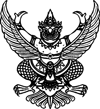                ตามที่จังหวัดชลบุรี โดยโรงพยาบาลพนัสนิคม ได้มีโครงการ ซื้อวัสดุสำนักงาน จำนวน ๕ รายการ
โดยวิธีเฉพาะเจาะจง นั้น
               วัสดุสำนักงาน จำนวน ๕ รายการ จำนวน ๑ งาน ผู้ได้รับการคัดเลือก ได้แก่ ร้าน สหชัย โดย
นายพิพัฒน์ สหชัยรุ่งเรือง โดยเสนอราคา เป็นเงินทั้งสิ้น ๑๓,๔๒๘.๕๐ บาท (หนึ่งหมื่นสามพันสี่ร้อยยี่สิบแปดบาท
ห้าสิบสตางค์) รวมภาษีมูลค่าเพิ่มและภาษีอื่น ค่าขนส่ง ค่าจดทะเบียน และค่าใช้จ่ายอื่นๆ ทั้งปวง

                                                               ประกาศ ณ วันที่  ๒  เมษายน พ.ศ. ๒๕๖๗

                                                                                 ขนิษฐา เจริญขจรชัย
                                                                              (นางขนิษฐา เจริญขจรชัย)
                                                                         ผู้อำนวยการโรงพยาบาลพนัสนิคม
                                                                   ปฏิบัติราชการแทนผู้ว่าราชการจังหวัดชลบุรี